Mr President, New Zealand recognises that the complex and protracted situation in Libya poses significant challenges to the protection of human rights and the adoption of human rights reforms, and welcomes the opportunity to engage with Libya in this forum.In view of the critical situation, New Zealand recommends that Libya ratify and strictly implement the Arms Trade Treaty without delay, giving particular attention to implementing measures to prevent the diversion and illicit trafficking of all types of conventional arms, and effectively implementing Article 6 on Prohibitions and Article 7 on Export and Export Assessment. New Zealand furthermore recommends that Libya condemn publicly, and take action to stop – including through full co-operation with UN and regionally-mandated investigations - all human rights abuses and violations of international humanitarian law, including abductions, torture and other ill-treatment, looting and destruction of civilian property, direct attacks on civilians and on civilian objects such as medical facilities.New Zealand recognises that migrants and asylum-seekers from Sub-Saharan Africa face increasing and persistent discrimination and recommends Libya take all action necessary to ensure the protection of refugees and asylum seekers, including the provision of access to birth registration for all children born in Libya, and the ratification the 1951 Refugee Convention and its 1967 Protocol.Thank you Mr President. 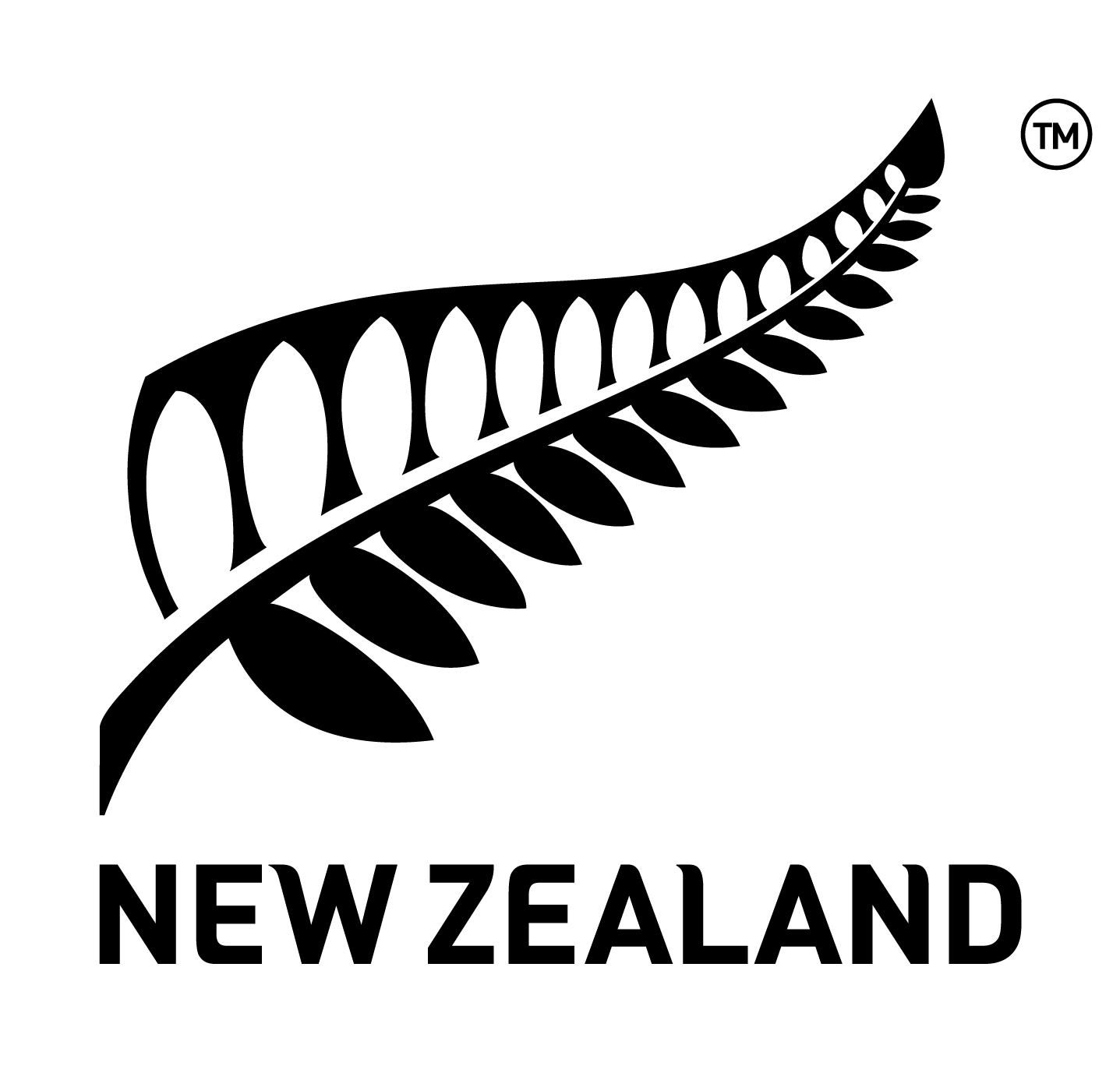 Human Rights Council 22nd session of the Universal Periodic Review Working Group LibyaDelivered by First Secretary Jarrod Clyne13 May 2015